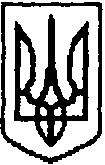 УКРАЇНАМУКАЧІВСЬКА МІСЬКА РАДА ____ сесія  7-го скликанняР І Ш Е Н Н Я____________    		         Мукачево				№_________Про затвердження Програми оздоровлення та відпочинку дітей Мукачівської міської  об`єднаної територіальної громади на 2020-2022 роки Відповідно до рішення виконавчого комітету Мукачівської міської ради від ___________2019 №_____ «Про схвалення проєкту Програми оздоровлення та відпочинку дітей Мукачівської міської об`єднаної територіальної громади на 2020-2022 роки», з метою створення належних умов для оздоровлення та повноцінного відпочинку дітей, збільшення кількості дітей, охоплених організованими формами відпочинку та оздоровлення, відповідно до Законів України «Про оздоровлення та відпочинок дітей», «Про внесення змін до деяких законодавчих актів України щодо організації оздоровлення та відпочинку дітей, збереження мережі дитячих оздоровчих закладів», керуючись п. 22 ч. 1 ст. 26 та ч. 1 ст. 59  Закону України «Про місцеве самоврядування в Україні», враховуючи рекомендації постійної депутатської комісії з питань бюджету та соціально-економічного розвитку (протокол №___ від ________ р.), постійної депутатської комісії з питань освіти, культури, молоді і спорту та духовного розвитку (протокол №___ від  ___________р.), Мукачівська міська рада вирішила:1. Затвердити Програму оздоровлення та відпочинку дітей Мукачівської міської об`єднаної територіальної громади на 2020-2022 роки, згідно додатку до цього рішення.2. Фінансовому управлінню Мукачівської міської ради фінансування проводити в межах затверджених асигнувань в бюджеті на 2020-2022 роки.  3. Визнати таким, що втратило чинність рішення 58-ої сесії 7 скликанняМукачівської міської ради від 27.04.2019 року №1413 «Про затвердження Програми оздоровлення та відпочинку дітей м. Мукачева  на 2018-2020 роки у новій редакції» зі змінами та доповненнями з 01.01.2020 року.4. Встановити, що дане рішення Мукачівської міської ради набирає чинності з 01.01.2020 року.5. Контроль за виконанням даного рішення покласти на першого заступника міського голови Р. Федіва,  постійну депутатську комісію з питань освіти, культури, молоді, спорту та духовного розвитку та постійну депутатську комісію з питань бюджету та соціально-економічного розвитку.Міський голова        								     А. БалогаЗАТВЕРДЖЕНОрішення ___ сесії 7-го скликання Мукачівської міської ради ________ №_____Програма оздоровлення та відпочинку дітей Мукачівської міської об`єднаної територіальної громади на 2020-2022 роки1. Паспорт Програми                                     (загальна характеристика Програми)2. Визначення проблеми, на розв’язання якої спрямована ПрограмаПрограма оздоровлення та відпочинку дітей Мукачівської міської об`єднаної територіальної громади на 2020-2022 роки спрямована на повноцінне оздоровлення та відпочинок дітей не менше як 50% шкільного віку (у тому числі дітей пільгових категорій), розвиток мережі дитячих закладів оздоровлення та відпочинку різних типів, залучення до оздоровчо-виховного процесу максимальної кількості дитячих закладів оздоровлення та відпочинку і фахівців, забезпечення якісного медичного обслуговування і харчування, створення належних умов для культурно-виховної, фізкультурно-оздоровчої та спортивної роботи. З цією метою управлінням освіти, молоді та спорту Мукачівської міської ради щороку оновлюється кількісний банк даних та списки дітей шкільного віку (за наявності документів, що підтверджують їх статус), які оздоровлюватимуться та відпочиватимуть за рахунок коштів державного і місцевого бюджетів, з метою їх оперативного направлення у дитячі заклади оздоровлення та відпочинку і санаторно-курортні заклади області та поза її межі, зокрема дітей, які потребують особливої соціальної уваги і підтримки (за наявності документів, що підтверджують їх статус), у тому числі:	  -  діти-сироти, діти, позбавлені батьківського піклування;             - діти осіб, визнаних учасниками бойових дій відповідно до пункту 19 частини першої статті 6 Закону України "Про статус ветеранів війни, гарантії їх соціального захисту";	- діти, один із батьків яких загинув (пропав безвісти) у районі проведення антитерористичних операцій, здійснення заходів із забезпечення національної безпеки і оборони, відсічі і стримування збройної агресії Російської Федерації у Донецькій та Луганській областях, бойових дій чи збройних конфліктів або помер внаслідок поранення, контузії чи каліцтва, одержаних у районі проведення антитерористичних операцій, здійснення заходів із забезпечення національної безпеки і оборони, відсічі і стримування збройної агресії Російської Федерації у Донецькій та Луганській областях, бойових дій чи збройних конфліктів, а також внаслідок захворювання, одержаного у період участі в антитерористичній операції, у здійсненні заходів із забезпечення національної безпеки і оборони, відсічі і стримування збройної агресії Російської Федерації у Донецькій та Луганській областях; 	- діти, один із батьків яких загинув під час масових акцій громадянського протесту або помер внаслідок поранення, контузії чи каліцтва, одержаних під час масових акцій громадянського протесту;	-  діти, зареєстровані як внутрішньо переміщені особи; 	- діти, які проживають у населених пунктах, розташованих на лінії зіткнення; 	- рідні діти батьків-вихователів або прийомних батьків, які проживають в одному дитячому будинку сімейного типу або в одній прийомній сім’ї;	- діти, взяті на облік службами у справах дітей як такі, що перебувають у складних життєвих обставинах;	- діти з інвалідністю;	- діти, які постраждали внаслідок Чорнобильської катастрофи;	- діти, які постраждали внаслідок стихійного лиха, техногенних аварій, катастроф;	- діти з багатодітних сімей;	- діти з малозабезпечених сімей;	- діти, батьки яких загинули від нещасного випадку на виробництві або під час виконання службових обов’язків, у тому числі діти журналістів, які загинули під час виконання службових обов’язків; 	-діти, одному з батьків яких встановлено інвалідність I або II групи;	- діти, які перебувають на диспансерному обліку;	- талановиті та обдаровані діти - переможці міжнародних, всеукраїнських, обласних, міських, районних олімпіад, конкурсів, фестивалів, змагань, спартакіад, відмінники навчання, лідери дитячих громадських організацій;	- діти - учасники дитячих творчих колективів та спортивних команд;	- діти працівників агропромислового комплексу та соціальної сфери села».	3. Визначення мети та завдань ПрограмиМетою Програми є вдосконалення системи оздоровлення та відпочинку дітей, забезпечення надання державних гарантій щодо доступності та якості відповідних послуг, збереження та розвиток мережі дитячих закладів оздоровлення та відпочинку, модернізація об’єктів їх інфраструктури відповідно до сучасних умов.4.Обгрунтування шляхів і засобів розв’язання проблеми,обсягів та джерела фінансування; строки та етапи виконання ПрограмиЗ метою реалізації поставлених завдань Програмою передбачається здійснення наступних заходів:	придбання путівок до дитячих закладів оздоровлення та відпочинку для дітей, які потребують особливої соціальної уваги та підтримки.	організація роботи пришкільних, профільних таборів оздоровлення та відпочинку.	участь у обласних семінарах, тренінгах з питань підготовки до оздоровчої кампанії та підведення підсумків її проведення.	здійснення обстеження дитячих закладів оздоровлення та відпочинку щодо стану підготовки до проведення літніх оздоровчих кампаній, проведення в установленому порядку перевірки дотримання норм проживання та харчування у дитячих закладах.	направлення до дитячих закладів оздоровлення та відпочинку кваліфікованих лікарів-педіатрів та середніх медичних працівників.	сприяння залученню підприємств міста до надання фінансової та матеріальної допомоги в організації літнього оздоровлення та відпочинку дітей.	розробка методичних рекомендацій щодо діяльності пришкільних оздоровчих таборів, профільних таборів. Забезпечення надання організаційно-методичної допомоги працівникам дитячих закладів оздоровлення та відпочинку з питань організації відпочинку та оздоровлення дітей.	проведення зустрічей, семінарів та лекцій з підлітками, схильними до правопорушень, напередодні відкриття оздоровчого сезону та під час оздоровчої кампанії в дитячих закладах оздоровлення та відпочинку.	проведення концертних програм, вистав, театралізованих і культурологічних заходів в дитячих закладах оздоровлення та відпочинку, спортивних змагань. Розширення маршрутів туристичних поїздок, подорожей, походів.	 залучати до співпраці дитячі, молодіжні та жіночі громадські організації, благодійні фонди, міжнародні організації. 	практикувати проведення тематичних змін, профільних таборів із залученням висококваліфікованих спеціалістів у галузі освіти, науки, культури, спорту, діячів мистецтв тощо.Комплексна реалізація державної політики у сфері оздоровлення та відпочинку дітей полягає у здійсненні заходів, спрямованих на:	забезпечення доступності та якості послуг з оздоровлення та відпочинку;	створення безпечних та комфортних умов перебування дітей у дитячих закладах оздоровлення та відпочинку, насамперед тих, які потребують особливих умов для оздоровлення;	збереження та розвиток мережі дитячих закладів оздоровлення та відпочинку.Фінансування Програми здійснюватиметься за рахунок коштів, передбачених у міському бюджеті, а також інших джерел, не заборонених  чинним законодавством.Загальний обсяг фінансових ресурсів, необхідних для виконання Програми, становить 3076,5 тис. гривень.Програма реалізується протягом 2020-2022роки у три етапи: І етап – 2020рік,ІІ етап – 2021рік, ІІІ етап – 2022рікРесурсне забезпечення Програми наведено у додатку 1 до Програми.Перелік заходів і завдань Програми  наведено у додатку 2 до Програми.5. Перелік завдань Програми та результативні показники:	міжвідомча координація органів виконавчої влади та органів місцевого самоврядування з питань організації оздоровлення та відпочинку дітей збереження та розвиток мережі дитячих закладів оздоровлення та відпочинку;	забезпечення доступності та якості послуг з оздоровлення та відпочинку;	підвищення рівня якості послуг з оздоровлення та відпочинку;	забезпечення контролю за діяльністю дитячих закладів оздоровлення та відпочинку;	удосконалення механізму і підвищення якості кадрового забезпечення закладів.6. Напрями діяльності та заходи ПрограмиЗа напрямом діяльності програми є оздоровча діяльність, організаційно-координаційна діяльність, освітньо-виховна діяльність та інформаційне забезпечення з наступними заходами: організація роботи таборів з денним перебуванням; придбанням путівок до дитячих закладів оздоровлення та відпочинку; обстеження дитячих закладів оздоровлення та відпочинку щодо стану готовності до проведення оздоровчої кампанії7. Координація та контроль за ходом виконання ПрограмиКоординацію  роботи  та  контроль  за виконанням  заходів Програми  здійснює  управління  освіти, молоді та спорту Мукачівської міської ради.Головний розпорядник коштів Програми – управління освіти, молоді та спорту Мукачівської міської ради щокварталу, до 15 числа наступного за звітним періодом місяця, та щороку до 10 лютого готує та подає фінансовому управлінню Мукачівської міської ради та відділу економіки Мукачівської міської ради інформацію про стан виконання Програми згідно додатку 3.Головний розпорядник коштів Програми – управління освіти, молоді та спорту Мукачівської міської ради за підсумками року подає на розгляд сесії Мукачівської міської ради звіт про стан виконання програми до 01 березня року наступного за звітним періодом. Секретар міської ради							  І. МанякДодаток 1 до Програми оздоровлення та відпочинку дітей Мукачівської міської об’єднаної  територіальної громади на 2020-2022 рокиРесурсне забезпечення Програми оздоровлення та відпочинку дітей Мукачівської міської об`єднаної територіальної громади на 2020-2022 рокитис.грн.Секретар міської ради 													І. МанякДодаток 2 до Програми оздоровлення та відпочинку дітей Мукачівської міської об’єднаної  територіальної громади на 2020-2022 рокиПерелік заходів і завдань Програми оздоровлення та відпочинку дітей Мукачівської міської об`єднаної територіальної громади на 2020-2022 рокиСекретар міської ради													      І.МанякДодаток 2 до Програми оздоровлення та відпочинку дітей Мукачівської міської об’єднаної  територіальної громади на 2020-2022 рокиІнформація про виконання Програми за ___________20__ рік  	1.____________	 ________________________________________________________________________________________________                  КЕКВ				найменування головного розпорядника бюджетних коштів	2.____________        ___________________________________________________________________________________________                   КЕКВ				найменування головного розпорядника бюджетних коштів3 .______________         _______________________________________________________________________________________________         КФКВ                                                      найменування програми, дата і номер рішення міської ради про її затвердження            4. Напрями діяльності та заходи програми _______________________________________________________________________       5. Аналіз виконання за видатками в цілому за програмою:					                       	      	тис. гривеньСекретар міської ради 													І.Маняк1.Ініціатор розроблення Програми Управління освіти, молоді та спорту Мукачівської міської ради2.Рішення виконавчого комітету Мукачівської міської ради про схвалення Програми3.Розробник Програми Управління освіти, молоді та спорту  Мукачівської міської ради4.Співрозробники Програми5.Відповідальний виконавець ПрограмиУправління освіти, молоді та спорту  Мукачівської міської ради5.1Головний розпорядник коштів Управління освіти, молоді та спорту  Мукачівської міської ради6.Учасники Програми Управління освіти, молоді та спорту Мукачівської міської ради;  Управління Держпродспоживслужби у м. Мукачевому, відділ охорони здоров`я Мукачівської міської ради7.Термін реалізації Програми 2020-2022 роки7.1.Етапи виконання Програми(для довгострокових програм) І етап – 2020рікІІ етап – 2021рікІІІ етап – 2022рік8.Перелік міських бюджетів, які беруть участь у виконанні Програми (для комплексних програм) Міський бюджет Мукачівської міської об`єднаної територіальної громади, інші джерела, не заборонені законодавством9.Загальний обсяг фінансових ресурсів, необхідних для реалізації програми, всього, тис.грн. у тому числі: 3076,5 тис.грн. з ник:2020 рік – 948,0 тис.грн.2021 рік – 1023,0 тис.грн.2022 рік – 1105,5 тис.грн.9.1.коштів міського бюджету 3076,5 тис.грн.коштів інших джерелОбсяг коштів, які пропонується залучити на виконання програмиЕтапи виконання програмиЕтапи виконання програмиЕтапи виконання програмиУсього витрат на виконання програмиОбсяг коштів, які пропонується залучити на виконання програмиІІІІІІУсього витрат на виконання програмиОбсяг коштів, які пропонується залучити на виконання програми2020 рік2021 рік2022рікУсього витрат на виконання програмиОбсяг ресурсів, усього, у тому числі:948,01023,01105,53076,5державний бюджет----обласний бюджет----Міський бюджет948,01023,01105,53076,5кошти не бюджетних джерел----інші----№ з/пНазва напряму діяльності (пріоритетні завдання)Перелік заходів програмиСтрок виконання заходуВиконавціДжерела фінансуванняОбсяги фінансування (вартість), тис.грн., у тому числі:Очікуваний результат№ з/пНазва напряму діяльності (пріоритетні завдання)Перелік заходів програмиСтрок виконання заходуВиконавціДжерела фінансуванняІ етап: 2020р. – 948,0Очікуваний результат№ з/пНазва напряму діяльності (пріоритетні завдання)Перелік заходів програмиСтрок виконання заходуВиконавціДжерела фінансуванняІІ етап: 2021р. – 1023,0Очікуваний результат№ з/пНазва напряму діяльності (пріоритетні завдання)Перелік заходів програмиСтрок виконання заходуВиконавціДжерела фінансуванняІІІ етап: 2022р. – 1105,5Очікуваний результат№ з/пНазва напряму діяльності (пріоритетні завдання)Перелік заходів програмиСтрок виконання заходуВиконавціДжерела фінансуванняОчікуваний результат№ з/пНазва напряму діяльності (пріоритетні завдання)Перелік заходів програмиСтрок виконання заходуВиконавціДжерела фінансуванняОчікуваний результат1Оздоровча діяльність1.1. Придбання путівок до дитячих закладів оздоровлення та відпочинку для дітей, які потребують особливої соціальної уваги та підтримки.ЩорокуУправління освіти, молоді та спорту  Мукачівської міської радиМіський бюджетІ етап: 2020р. 198,0ІІ етап: 2021р. 198,0ІІІ етап: 2022р. 198,0Охоплення оздоровленням та відпочинком протягом літніх канікул дітей, які потребують особливої соціальної уваги1.2. Організація роботи таборів з денним перебуванням, профільних таборів оздоровлення та відпочинку.Щороку( у літній період)Управління освіти, молоді та спорту  Мукачівської міської радиМіський бюджетІ етап: 2020р. 750,0ІІ етап: 2021р. 825,0ІІІ етап: 2022р. 907,5Охоплення  відпочинком протягом літніх канікул дітей, які потребують особливої соціальної уваги2.1. Приймати участь у обласних семінарах, тренінгах з питань підготовки до оздоровчої кампанії та підведення підсумків її проведення.Управління освіти, молоді та спорту Мукачівської міської радиІ етап: 2020р. -ІІ етап: 2021р. -ІІІ етап: 2022р. -Покращення якості надання послуг з оздоровлення та відпочинку 2.2. Здійснювати обстеження дитячих закладів оздоровлення та відпочинку щодо стану підготовки до проведення літніх оздоровчих кампаній, проводити в установленому порядку перевірки дотримання норм проживання та харчування у дитячих закладах.Управління освіти, молоді та спорту Мукачівської міської ради, управління Держпродспоживслужби у м. МукачевомуІ етап: 2020р. -ІІ етап: 2021р. -ІІІ етап: 2022р. -Покращення якості надання дітям послуг з оздоровлення та відпочинку2.3. Направляти до дитячих закладів оздоровлення та відпочинку кваліфікованих лікарів-педіатрів та середніх медичних працівників.Відділ охорони здоров’я Мукачівської міської радиІ етап: 2020р. -ІІ етап: 2021р. -ІІІ етап: 2022р. -Організація якісного медичного обслуговування у дитячих закладах оздоровлення та відпочинку2.4. Сприяти залученню підприємств міста до надання фінансової та матеріальної допомоги в організації літнього оздоровлення та відпочинку дітей.Управління освіти, молоді та спорту Мукачівської міської радиІ етап: 2020р. -ІІ етап: 2021р. -ІІІ етап: 2022р. -Збільшення відсотку дітей охоплених організованими формами відпочинку та оздоровлення3.1. Розробити методичні рекомендації щодо діяльності пришкільних оздоровчих таборів, профільних таборів. Забезпечувати надання організаційно-методичної допомоги працівникам дитячих закладів оздоровлення та відпочинку з питань організації відпочинку та оздоровлення дітей.Управління освіти, молоді та спорту Мукачівської міської радиІ етап: 2020р. -ІІ етап: 2021р. -ІІІ етап: 2022р. -Вдосконалення виховної роботи з дітьми у дитячих закладах оздоровлення та відпочинку3.2. Проводити зустрічі, семінари та лекції з підлітками, схильними до правопорушень, напередодні відкриття оздоровчого сезону та під час оздоровчої кампанії в дитячих закладах оздоровлення та відпочинку.Управління освіти, молоді та спорту в Мукачівської міської радиІ етап: 2020р. -ІІ етап: 2021р. -ІІІ етап: 2022р. -Профілактика негативних проявів у дитячому середовищі3.3. Проводити концертні програми, вистави, театралізовані і культурологічні заходи в дитячих закладах оздоровлення та відпочинку, спортивні змагання. -Розширити маршрути туристичних поїздок, подорожей, походів.Управління освіти, молоді та спорту Мукачівської міської радиІ етап: 2020р. -ІІ етап: 2021р. -ІІІ етап: 2022р. -Розвиток дітей реалізація творчих здібностей3.4. З метою поглиблення змісту і форм виховної роботи під час оздоровлення дітей залучати до співпраці дитячі, молодіжні та жіночі громадські організації, благодійні фонди, міжнародні організації.Управління освіти, молоді та спорту Мукачівської міської радиІ етап: 2020р. -ІІ етап: 2021р. -ІІІ етап: 2022р. -Поглиблення змісту і форм виховної роботи з дітьми, формування навичок ведення здорового способу життя серед дітей3.5. З метою забезпечення  творчого розвитку  талановитих і обдарованих дітей практикувати проведення тематичних змін, профільних таборів із залученням висококваліфікованих спеціалістів у галузі освіти, науки, культури, спорту, діячів мистецтв тощо.Управління освіти, молоді та спорту Мукачівської міської радиІ етап: 2020р. -ІІ етап: 2021р. -ІІІ етап: 2022р. -Розвиток та реалізація творчих здібностей та обдарувань дітей№ п/пЗахідГоловнийвиконавецьта строквиконанняПланові обсяги фінансування, тис. грн.Планові обсяги фінансування, тис. грн.Планові обсяги фінансування, тис. грн.Планові обсяги фінансування, тис. грн.Планові обсяги фінансування, тис. грн.Фактичні обсяги фінансування, тис. грн.Фактичні обсяги фінансування, тис. грн.Фактичні обсяги фінансування, тис. грн.Фактичні обсяги фінансування, тис. грн.Фактичні обсяги фінансування, тис. грн.Стан виконання заходів (результативні показники виконання програми)№ п/пЗахідГоловнийвиконавецьта строквиконанняВсьогоУ тому числі:У тому числі:У тому числі:У тому числі:ВсьогоУ тому числі:У тому числі:У тому числі:У тому числі:Стан виконання заходів (результативні показники виконання програми)№ п/пЗахідГоловнийвиконавецьта строквиконанняВсьогоМіський бюджетМісцевий бюджетРайонний, міський (міст обласного підпорядкування) бюджетиКошти небюдждетних джерелВсьогоМіський бюджетМісцевий бюджетРайонний, міський (міст обласного підпорядкування) бюджетиКошти небюдждетних джерелСтан виконання заходів (результативні показники виконання програми)Бюджетні асигнування з урахуванням змінБюджетні асигнування з урахуванням змінБюджетні асигнування з урахуванням змінПроведені видаткиПроведені видаткиПроведені видаткиВідхиленняВідхиленняВідхиленняусьогозагальний фондСпеціальний фондусьогоЗагальний фондСпеціальний фондусьогоЗагальний фондСпеціальний фонд